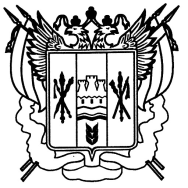 Ростовская область Егорлыкский районАдминистрация Шаумяновскогосельского поселенияПОСТАНОВЛЕНИЕ   07 апреля 2020 года	                № 22    	                             х. ШаумяновскийОб окончании отопительного периода2019– 2020 годов в Шаумяновском сельском поселении.В связи с продолжающимся повышением среднесуточной температуры наружного воздуха, в соответствии с Федеральным законом от 27.07.2010 № 190-ФЗ «О теплоснабжении», постановлением Правительства РФ от 06.05.2011 N 354 "О предоставлении коммунальных услуг собственникам и пользователям помещений в многоквартирных домах и жилых домов", руководствуясь Уставом муниципального образования «Шаумяновское сельское поселение», п о с т а н о в л я ю:1. Считать окончанием отопительного периода 2019-2020 годов в Шаумяновском сельском поселении 15 апреля 2020 года.2. В случае понижения среднесуточной температуры наружного воздуха ниже + 8 градусов С, при оформлении обращения в теплоснабжающие организации, может быть разрешено включение систем отопления детских, школьных и лечебных учреждений, а также - жилищного фонда, не имеющего приборов учета газа.3. Контроль за исполнением данного постановления оставляю за собой        4. Данное постановление вступает в силу с момента подписания.Глава Администрации Шаумяновского  сельского поселения                                 С.Л. АванесянПостановление вносит: специалист            по вопросам  муниципального хозяйства